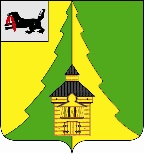 Российская Федерация	Иркутская область	Нижнеилимский муниципальный район	АДМИНИСТРАЦИЯ			ПОСТАНОВЛЕНИЕОт «11»  ноября_ 2016_г. №872   	г. Железногорск-Илимский«О внесении изменений в постановление администрации Нижнеилимского муниципального района №1693 от 24.12.2012г. «Об утверждении административного регламента по предоставлению муниципальной услуги «Библиотечное обслуживание населения» муниципального казенного учреждения культуры «Нижнеилимская центральная межпоселенческая библиотека имени А.Н. Радищева»В соответствии с Постановлением Правительства РФ от 09.06.2016 № 516 «Об утверждении Правил осуществления взаимодействия в электронной форме граждан (физических лиц) и организаций с органами государственной власти, органами местного самоуправления, с организациями, осуществляющими в соответствии с федеральными законами отдельные публичные полномочия»,  Федеральным законом  от 06.10.2003 №131 «Об общих принципах организации местного самоуправления в Российской Федерации», руководствуясь Уставом муниципального образования «Нижнеилимский район», администрация Нижнеилимского муниципального района ПОСТАНОВЛЯЕТ:1. Внести изменения в постановление администрации Нижнеилимского муниципального района №1693 от 24.12.2012г. «Об утверждении административного регламента по предоставлению муниципальной услуги «Библиотечное обслуживание населения» муниципального казенного учреждения культуры «Нижнеилимская центральная межпоселенческая библиотека имени А.Н. Радищева»1.1. «В раздел 2 пункт 2.3.добавить абзац следующего содержания:«Постановлением Правительства РФ от 09.06.2016 № 516 «Об утверждении Правил осуществления взаимодействия в электронной форме граждан (физических лиц) и организаций с органами государственной власти, органами местного самоуправления, с организациями, осуществляющими в соответствии с федеральными законами отдельные публичные полномочия»1.2. «В раздел 3 добавить пункт 3.11. следующего содержания: Библиотека в пределах своих полномочий предоставляет по выбору заявителей информацию в форме электронных документов, подписанных усиленной квалифицированной электронной подписью, независимо от формы или способа обращения заявителей.По выбору заявителя запрос о предоставлении информации может быть направлен им в форме электронного документа посредством федеральной государственной информационной системы "Единый портал государственных и муниципальных услуг (функций)" и (или) региональных порталов государственных и муниципальных услуг.Библиотека при предоставлении заявителям информации в форме электронных документов обеспечивает защиту такой информации от несанкционированного доступа, изменения и уничтожения в соответствии с требованиями законодательства РФ.2. Постановление подлежит официальному опубликованию в периодическом издании «Вестник Думы и Администрации Нижнеилимского муниципального района» и размещению на официальном сайте муниципального образования «Нижнеилимский район». 3. Контроль за исполнением настоящего постановления возложить на заместителя мэра Нижнеилимского муниципального района   по социальной политике Пирогову Т.К.Мэр Нижнеилимскогомуниципального района                                                             М.С. Романов Рассылка: в дело-2, Пирогова Т.К., МКУК «Нижнеилимская ЦМБ им. А.Н. Радищева», ОСЭР, пресс-служба. Исп.: Т.М. Меснянкина32815